        COLLEGE OF ENGINEERING AND TECHNOLOGY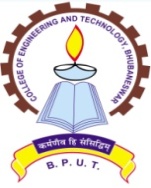 (A Constituent College of BPUT, Odisha)Techno Campus, Ghatikia, Bhubaneswar-751003.  ADMISSION NOTICE DETAILS ON ADMISSION INTO REGULAR TWO-YEAR MASTER OF SCIENCE (M.Sc.) PROGRAMME – 2014 No. 1339 /CET							 Dated: 02/07/2014 The provisional merit-list of candidates, documents required at the time of admission at 10:00 A.M. on 10/07/2014 for verification, fees and schedule of admission etc. for admission into 2-year regular M.Sc. in Applied Chemistry, Applied Physics and Mathematics and Computing programs are notified in our college website: (www.cet.edu.in). For detailed information visit our college website www.cet.edu.in. The list of wait-listed candidates are also notified in our college website and their admission may be considered subject to vacancy in the concerned programs commensurating to their rank. The vacancy position will be notified on 11.7.2014 in our college website.PrincipalDetails of information and requirement for admission into 2-year M. Sc. Programs (Applied Chemistry, Mathematics and Computing and Applied Physics) for the session 2014-15.1. The Provisional Merit-list for selected candidates for different regular 2-year M. Sc. programs are attached at the bottom of this notice.The venue and schedule of reporting for admission are as follows:Venue: CET,  (Room No. A- 201, near Conference Hall)      Reporting Date and Time: 10.07.2014  from 10.00AM – 12.30 PMIf the selected candidates will not report as per above schedule of time, then their claim for admission will not be considered.In pursuance to letter no. I-TTE-64/2013/4603/ETET dated 3.8.2013 of E & T. E & T. Department, Govt. of Odisha the fees to be collected are to be same as that of regular program of VSSUT, Burla. Accordingly the fees to be deposited at the time of admission is Rs.34,100/- (rupees thirty four thousand one hundred only)  which includes 1st year fees and  BPUT fees of Rs.5,000/-. Candidates are therefore required to bring a Demand Draft of Rs.34,100/- from any nationalised bank in favour of Principal, CET,  and payable at . Hostel accommodations are not available.The other documents required at the time of admission for verification areAll Original Certificates starting from 10th i.e. 10th, +2 Sc., +3 Sc. All Original Mark-sheets starting from 10th i.e. 10th, +2 Sc., +3 Sc. Original Caste certificates, if claiming any reservation (SC or ST)Original CLC and conduct certificate to be deposited.Two (2) recent passport size colour  photographs to be deposited.1. PROVISIONAL MERIT-LIST FOR ADMISSION INTO 2-YEAR  M.Sc.    PROGRAM IN APPLIED CHEMISTRTY FOR A.Y.  2014-15Reporting Date and Time: 10.07.2014  from 10.00AM – 12.30 PM2. PROVISIONAL MERIT-LIST FOR ADMISSION INTO 2-YEAR  M.Sc. PROGRAMSIN MATHEMATICS AND COMPUTING FOR A.Y.2014-15Reporting Date and Time: 10.07.2014  from 10.00AM – 12.30 PM3.	PROVISIONAL MERIT-LIST FOR ADMISSION INTO 2-YEAR  M.Sc. PROGRAMS IN  APPLIED PHYSICS FOR A.Y. 2014-15Reporting Date and Time: 10.07.2014  from 10.00AM – 12.30 PM2. The admission of wait-listed candidates  is subject to availability of seats commensurating to their rank. The list for wait-listed candidates are notified below.The venue and schedule of reporting for admission of wait-listed candidates are as noted below:Venue: CET,  (Room No. A- 201, near Conference Hall)      Reporting Date and Time: 15.07.2014 from 10.00AM – 12.30 PMIf the wait-listed candidates will not report as per above schedule of time, then their claim will not be considered.In pursuance to letter no. I-TTE-64/2013/4603/ETET dated 3.8.2013 of E & T. E & T. Department, Govt. of Odisha the fees to be collected are to be same as that of regular program of VSSUT, Burla. Accordingly the fees to be deposited at the time of admission is Rs.34,100/- (rupees thirty four thousand one hundred only)  which includes 1st year fees and  BPUT fees of Rs.5,000/-. Candidates are therefore required to bring a Demand Draft of Rs.34,100/- from any nationalised bank in favour of Principal, CET,  and payable at . Hostel accommodations are not available.The other documents required at the time of admission for verification areAll Original Certificates starting from 10th i.e. 10th, +2 Sc., +3 Sc. All Original Mark-sheets starting from 10th i.e. 10th, +2 Sc., +3 Sc. Original Caste certificates, if claiming any reservation (SC or ST)Original CLC and conduct certificate to be deposited.Two (2) recent passport size colour  photographs to be deposited.LIST OF WAIT-LISTED CANDIDATES FOR 2-YEAR  M.Sc. PROGRAMS1.	M.Sc. IN APPLIED CHEMISTRTYReporting Date and Time: 15.07.2014 from 10.00AM – 12.30 PM2.	M.Sc. IN MATHEMATICS AND COMPUTINGReporting Date and Time: 15..07.2014 from 10.00AM – 12.30 PM3.	M.Sc. IN APPLIED PHYSICSReporting Date and Time: 15.07.2014 from 10.00AM – 12.30 PMSd/-PrincipalRANKName of the candidateCategory1Amruta BishiGE2Swaha RoutGE3Sucheta MohantyGE4Sangeeta SahuGE5Rojalin RathGE6Souryaprakashini BarikGE7Arunima SwainGE8Subhashree Subhadarshini PandaGE9Niranjan PrustyGE10Sougandhika SuklaGE11Abinash PatraGE12Jasmin Manjary PattnaikGE13Baishali PattanaikGE14Dipika RoutGE15Rupayan PandaGE16Tukuna MahakudaGE17Pragnya  Paramita GE18Jyoti  Prabha SahooGE1Mousumi Das SC2Satyananda Dalai SCRANKName of the candidateCategory1Akasmika PandaGE2Stutee SoujanyaGE3Rashmita PandaGE4Subhasmita PanigrahiGE5Sudipta PriyadarshiniGE6Rakesh DashGE7Manalata BarikGE8Manmaya MishraGE9Mrutyunjaya SahooGE10Rima PandaGE11Aradhana MishraGE12Guruprasad NathsharmaGE13Puja PriyadarshaniGE14Soubhagya Kumar SahooGE15Ankita MohapatraGE16Bharati MohantaGE17Arup Kumar SahooGE18Priyadarshini PradhanGE1Suchitra BeheraSC2Arnnada Jashmini SmaranikaSCRANKName of the candidateCategory1Seema ChoudhuryGE2Resmarani SahooGE3Swarnamayee MishraGE4Sonali BaralGE5Sunil Kumar SwainGE6Mathusmita SahuGE7Manisha TripathyGE8Anwesha MaharanaGE9Swetambart SamantraGE10Poonam MahapatraGE11Abhipsa PatiGE12Sourav Kumar SahuGE13Bijay Kumar BarikGE14Debananda SahuGE15Bhagyashree SinghGE16Bingyashree SahooGE17Purbasha JenaGE18Itishree SagarikaGE1Pragyan Paramita MahalikSC2Sandeep Kumar BeheraSCRANKName of the candidateCategory19Twinkle PradhanGE20Rameswari DasGE21Sujata RansinghGE22Swatee AcharyaGE23Laxmidhar NayakGE24Sasmita Kumari SwainGE25Mitrangi Singh DeoGE26Swati ParidaGE27Sistata Priyadarshini GE28Sushri Soumya JenaGE29Dhruti Prakash DasGE30Supriya PaleiGE31Samikshya BeheraGE32Nihar Ranjan SahooGE33Aisurya Rani SahooGE34Jyotsnarani Rout GE35Jyotisman Das MohapatraGE36Antarikshya BeheraGERANKName of the candidateCategory19Ankita NayakGE20Nilam Nikanchani BiswalGE21Pradosh SarangiGE22Chinmayee DasGE23Anup PatnaikGE24Subhashree SahooGE25Smita Rani PandaGE26Diptimayee BeheraGE3Dipun Kumar DalaiSCRANKName of the candidateCategory19Payal  PattanaikGE20Ansumalini MishraGE21Biswajit MohantyGE22Ipsita NayakGE23Maheswari MohantaGE24Raj Simran SwainGE25Lopamudra SamalGE26Bhagyashree MohantyGE27Charli Chinmayee PalGE28Smruti Rekha PandaGE29Monalisha MashraGE30Prativa MishraGE31Sraddha Smaranika SahooGE32Balaji SenapatiGE33Abhipsa MohantyGE34Akash Kumar PandaGE35Jenmejaya RoutGE36Aiswarya Samal GE3Karubaki JenaSC